Как не стать жертвой нападения?Если ты хочешь куда-либо пойти, обязательно предупреди родителей, куда, с кем ты идешь и когда вернешься. Старайся не ходить по безлюдным, мало освещенным и незнакомым улицам.     Если тебе показалось, что тебя кто-то преследует, перейди на другую сторону дороги, зайди в магазин, обратись к любому взрослому человеку.  Не бери с собой на улицу дорогие вещи, деньги – они могут стать приманкой для преступника. Если машина тормозит возле тебя, отойди от нее подальше. Если тебя остановили и попросили показать дорогу, постарайся объяснить все на словах, не садясь в машину. Если тебе навстречу идет шумная компания, перейди на другую сторону дороги, не вступай ни с кем в конфликт. Если к тебе пристали незнакомые люди, угрожает насилие, громко кричи, привлекай внимание прохожих, сопротивляйся. Твой крик - твоя форма защиты! Твоя безопасность  во многом зависит от тебя! Если ты один дома?Никогда не открывай двери незнакомым людям. Спроси через закрытую дверь, кто и с какой целью пришел. Если незнакомый человек представился другом твоих родственников или родителей, не спеши приглашать его домой, попроси дождаться прихода взрослых на улице. Не оставляй ключи от дома или квартиры под половиком, в почтовом ящике и т. д.Если кто-то пытается проникнуть в до, когда ты один дома, громко кричи и зови соседей, срочно звони по телефону в полицию.Если незнакомец просит воспользоваться телефоном для вызова полиции или скорой помощи, не спеши открывать дверь. Уточнив, что необходимо сделать, сам вызови нужную службу.Дом будет твоей крепостью, если ты сам будешь заботиться о своей безопасности!Как не стать жертвой террора?Будьте внимательны; обращайте внимание на посторонних людей; не стесняйтесь, если что-то вам покажется подозрительным сообщить об этом старшим.Не дотрагивайтесь до бесхозных сумок, пакетов, свертков; не подбирайте никаких вещей, даже ценных: мина-ловушка может быть замаскирована под игрушку, ручку, мобильный телефон.О подозрительных предметах сообщайте взрослым или  в ближайшее отделение полиции.По возможности избегайте больших скоплений людей, где увеличивается вероятность теракта.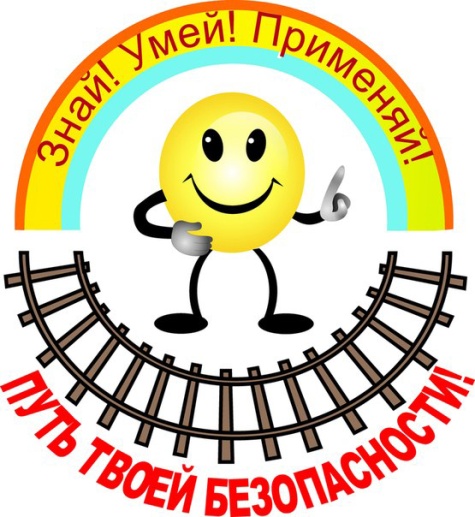 Телефоны экстренного реагирования:ЕДДС (Единая Дежурная Диспетчерская Служба) 051 или 5-71-45Пожарная часть 01  или с сотового 010Дежурная часть ОМВД 02 или 5-75-27, с сотового  020Диспетчер скорой медицинской помощи 03 или с сотового 030ГБОУ школа-интернат ст-цы Староминской2016 годПамяткадля учащихся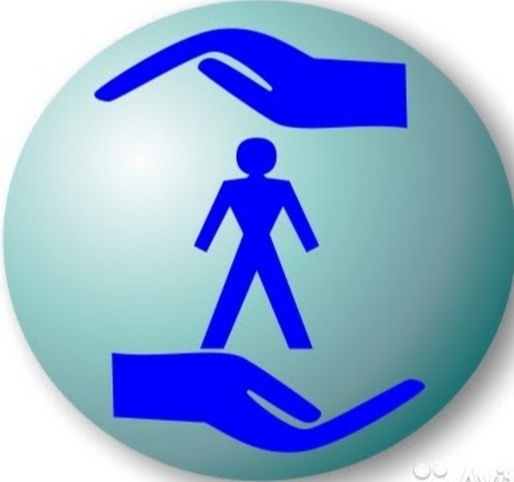 МОЯ БЕЗОПАСНОСТЬСоциальный педагог  Горбунова И. А.     Педагог – психолог  Петренко Е. Ю.